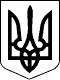 УКРАЇНАЖИТОМИРСЬКА ОБЛАСТЬНОВОГРАД-ВОЛИНСЬКА МІСЬКА РАДА РІШЕННЯдесята сесія								         сьомого скликаннявід 23.12.2016 № 235Про зняття з контролю рішень міської радиКеруючись статтею 25 Закону України „Про місцеве самоврядування в Україні“, враховуючи пропозиції постійних комісій міської ради та інформацію начальників виконавчих органів міської ради про виконання деяких рішень міської ради (додається), міська радаВИРІШИЛА:Зняти з контролю такі рішення міської ради:від 23.12.2015 № 20 „Про передачу у власність, користування земельних ділянок та про інші питання земельних відносин“;від 04.02.2016 № 37 „Про передачу у власність, користування земельних ділянок  та  про  інші  питання земельних  відносин“;від 04.02.2016 № 42 „Про виконання депутатами міської ради вимог фінансового контролю щодо декларування майна, доходів, витрат і зобов'язань фінансового  характеру“;від 04.02.2016 № 43 „Про розгляд повідомлень Новоград-Волинської ОДПІ та місцевої прокуратури про порушення вимог фінансового контролю посадовими особами міської ради“;від 17.03.2016 № 44 „Про внесення змін до Регламенту Новоград-Волинської міської ради сьомого скликання“;від 07.04.2016 № 57 „Про реформування друкованого засобу масової інформації газети „Лесин край“ та редакції Новоград-Волинської міськрай газети „Лесин край“, засновником якої є Новоград-Волинська  міська рада“;від 07.04.2016 № 64 „Про списання майна комунальної власності територіальної громади міста“;від 07.04.2016 № 72 ,,Про внесення змін до рішення міської ради від 12.01.06 № 501 ,,Про надання пільг інвалідам по зору“;від 07.04.2016 № 73 ,,Про внесення змін у додаток 1 до рішення міської ради від 08.08.13 № 445 „Про створення державної надзвичайної протиепізоотичної комісії при Новоград-Волинській міській раді“;від 07.04.2016 № 75 „Про затвердження Положення територіального центру соціального обслуговування (надання соціальних послуг) Новоград-Волинської міської ради“;від 07.04.2016 № 79 „Про внесення змін до Статуту територіальної  громади міста Новограда  -  Волинського та затвердження Порядку розгляду електронних петицій,  адресованих  Новоград-Волинській міській раді“;від 21.04.2016 № 87 „Про передачу у власність, користування земельних   ділянок  та  про  інші  питання земельних  відносин“;від 21.04.2016 № 90 „Про     оренду      майна       комунальної власності  територіальної громади міста“;від 21.04.2016 № 92 „Про внесення змін до Положення про надання разової грошової допомоги громадянам“;від 21.04.2016 № 93 „Про введення додаткових ставок до штату міського Палацу культури ім. Лесі Українки“;від 09.06.2016 № 102 „Про передачу у власність, користування земельних ділянок та про інші  питання земельних  відносин“;від 09.06.2016 № 103 „Про      продаж      земельної     ділянки несільськогосподарського призначення“;від 09.06.2016 № 106 „Про   списання     майна     комунальної власності територіальної громади міста“;від 21.07.2016 №121 „Про списання майна комунальної власності територіальної громади міста“;від 21.07.2016 № 122 „Про списання безнадійної заборгованості“.Міський голова								       В.Л.Весельський							          Додатокдо рішення міської ради							                       від 23.12.2016 № 235Інформаціяпро виконання рішень міської радиСекретар міської ради							О.А. Пономаренко№ з/пДата, номер та назва рішенняІнформація про виконання1.від 23.12.2015 № 20 „Про передачу у власність, користування земельних ділянок та про інші питання земельних відносин“Виготовлено всі витяги з рішення з метою передачі громадянам для виготовлення документації із землеустрою (інф. Гудзя Д.С.)2.від  04.02.16  №37 „Про передачу у власність, користування земельних ділянок  та  про  інші  питання земельних  відносин“Виготовлено всі витяги з рішення з метою передачі громадянам для виготовлення документації із землеустрою (інф. Гудзя Д.С.)3.від 04.02.16  № 38 „Про  формування  Статутного капіталу комунального підприємства Новоград-Волинської міської ради „Шляхрембуд“Бульдозер передано КП «Шляхрембуд», державна реєстрація техніки здійснена 01.04.2016 р., номер свідоцтва про державну реєстрацію ЕЕ 010805 (інф. Богданчука О.В.)4.від 04.02.2016 № 42 „Про виконання депутатами міської ради вимог фінансового контролю щодо декларування майна, доходів, витрат і зобов’язань фінансового  характеру“Інформацію про вимоги антикорупційного законодавства щодо декларування майна, доходів, витрат і зобов'язань фінансового  характеру особами, уповноваженими на виконання функцій держави або місцевого самоврядування заслухано на пленарному засіданні другої сесії міської ради сьомого скликання. Вказано депутатам міської ради Гарбовському О.С., Журбенку О.І., Мірзабекяну Ю.Л. про недопущення в подальшому порушення вимог фінансового контролю (інф Марчук Н.В.)5.від 04.02.16 № 43  „Про розгляд повідомлень Новоград-Волинської ОДПІ та місцевої прокуратури про порушення вимог фінансового контролю посадовими особами міської ради“Про прийняте рішення проінформовано Новоград-Волинську місцеву прокуратуру листом від 11.02.2016 № 04/313. Вказано першому заступнику міського голови Колотову С.Ю. та керуючому справами виконавчого комітету міської ради про недопущення в подальшому порушення вимог фінансового контролю(інф. Самойленко Л.М.)7.від 07.04.2016 № 57 „Про реформування друкованого засобу масової інформації газети „Лесин край“ та редакції Новоград-Волинської міськрай газети „Лесин край“, засновником якої є Новоград-Волинська  міська рада“Рішення надіслано Державному комітету телебачення і радіомовлення України для внесення до Зведеного переліку об’єктів реформування, Міністерству юстиції України та трудовому колективу редакції Новоград-Волинської міськрай газети «Лесин край» (інф. Левицької М.Я.)8.від 07.04.2016 № 64 „Про списання майна комунальної власності територіальної громади міста“Новоград-Волинським міськрай ТМО проведено списання основних засобів згідно чинного законодавства (інф. Богданчука О.В.)9.від  07.04.2016 № 72 Про внесення змін до рішення міської ради від 12.01.06 № 501 ,,Про надання пільг інвалідам по зору“Запроваджено пільгу на 50-відсоткову оплату послуг телефонного зв’язку для інвалідів по зору. Згідно прийнятого рішення здійснюється відшкодування з оплати послуг телефонного зв’язку. Після запровадження пільги нею скористалось 36 громадян міста, профінансовано пільг на загальну суму 5633,29 грн. (інф. Хрущ Л.В.)10.від 07.04.2016  №  73 ,,Про внесення змін у додаток 1 до рішення міської ради від 08.08.13 № 445 „Про створення державної надзвичайної протиепізоотичної комісії при Новоград-Волинській міській раді“Головою комісії забезпечується проведення засідань комісії у разі виникнення спалахів захворювань (інф. Мельника О.А.)11.від 07.04.2016  №  75 „Про затвердження Положення територіального центру соціального обслуговування (надання соціальних послуг) Новоград-Волинської міської ради“Реєстрацію Положення територіального центру соціального обслуговування (надання соціальних послуг) Новоград-Волинської міської ради здійснено 27.04.2016 року №130700010153 (інф. Циби Я.В.)12.від 07.04.2016  № 79 „Про внесення змін до Статуту територіальної  громади міста Новограда  -  Волинського та затвердження Порядку розгляду електронних петицій,  адресованих  Новоград-Волинській міській раді“Забезпечено своєчасну реєстрацію змін до Статуту  в міськрайонному управлінні юстиції 15.04.2016 р. за номером 17/13. Статут зі змінами оприлюднений на офіційному сайті міської ради, розданий заступникам міського голови, депутатам міської ради, розісланий електронною поштою усім посадовим особам виконавчих органів міської ради. Міським головою підписано Меморандум про співпрацю з Міжнародною благодійною організацією «Фонд Східна Європа» щодо запровадження електронних петицій до міської ради, на офіційному сайті Новоград-Волинської міської ради розміщено банер «Єдина система місцевих петицій» (інф. Марчук Н.В.)13.від 21.04.2016 № 87 „Про передачу у власність, користування земельних   ділянок  та  про  інші  питання земельних  відносин“Виготовлено всі витяги з рішення з метою передачі громадянам для виготовлення документації з землеустрою (інф. Гудзя Д.С.)14.від 21.04.16 № 90 „Про     оренду      майна       комунальної власності  територіальної громади міста“Між КП «Новоград-Волинськтеплокомуненерго» та Управлінням державної пенітенціарної службою України в Житомирській області укладено додаткову угоду до договору оренди нежитлового приміщення на вул. Івана Франка, 15-А. КП «Новоград-Волинськтеплокомуненерго» проведено розрахунок орендної плати з урахуванням наданої пільги (інф. Богданчука О.В.)15.від 21.04.2016 № 92 „Про внесення змін до Положення про надання разової грошової допомоги громадянам“Разова грошова допомога громадянам міста надається з врахуванням вимог затвердженого Положення (інф. Хрущ Л.В.)16.від 21.04.2016  № 93 „Про введення додаткових ставок до штату міського Палацу культури ім. Лесі Українки“Внесено зміни до штатного розпису міського Палацу культури ім. Лесі Українки (інф. Заєць Л.В.)18.від 09.06.2016  № 102 „Про передачу у власність, користування земельних ділянок та про інші  питання земельних  відносин“Виготовлено всі витяги з рішення з метою передачі громадянам для виготовлення документації з землеустрою (інф. Гудзя Д.С.)19.від 09.06.2016 № 103 „Про      продаж      земельної     ділянки несільськогосподарського призначення“Між покупцем та міською радою укладено договір купівлі-продажу земельної ділянки на вул. Лідівський шлях, 34 та сплачено кошти в повному обсязі (інф. Гудзя Д.С.)20.від 09.06.2016 № 106 „Про   списання     майна     комунальної власності територіальної громади міста“Комунальним закладом «Центр первинної медико-санітарної допомоги міста Новограда-Волинського» проведено списання основних засобів згідно чинного законодавства (інф. Богданчука О.В.)21.від 21.07.2016 №121 „Про списання майна комунальної власності територіальної громади міста“Новоград-Волинським міськрайонним стоматологічним медичним об’єднанням проведено списання основних засобів згідно чинного законодавства (інф. Богданчука О.В.)22.від 21.07.2016 №122 „Про списання безнадійної заборгованості“Заборгованість списана за рахунок коштів КП «Новоград-Волинськтеплокомуненерго» на суму 23633,90грн. (інф. Богданчука О.В.)